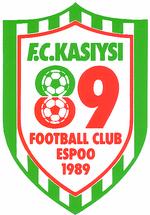 F.C. Kasiysi Espoo ry:nJOHTOSÄÄNTÖhyväksytty  12.11.2021JOHDANTOYhdistyksen johtokunta on vastuussa yhdistyksen toiminnasta ja varallisuuden hoidosta. Johtokunnan toiminnan päämäärä on yhdistyksen tarkoituksen toteuttaminen ja sitä ohjaa velvoite huolellisuuteen ja lojaalisuuteen sekä toimimiseen vain yhdistyksen hyväksi.Johtokunnan tavoitteena on johtaa ja valvoa seuran toimintaa ja kehitystä hyvän hallintotavan mukaisesti. Hyvän hallintotavan näkökulmasta keskeiset periaatteet muodostuvat läpinäkyvästä päätöksenteosta, säännöistä ja määräyksistä, demokraattisuudesta ja solidaarisuudesta sekä tehokkuudesta ja vaikuttavuudesta.YLEISTÄYhdistyksen johtokunta on hyväksynyt tämän johtosäännön edellä mainittuna päivänä.  Johtosääntö tarkistetaan vuosittain ja hyväksytään uudelleen johtokunnan järjestäytymiskokouksessa tai tarpeen mukaan.  Johtokunnan valinta ja kokoonpanoseuran johtokunnan jäsenet ja puheenjohtaja valitaan seuran vuosikokouksessa (syyskokous) kahdeksi toimintavuodeksi kerrallaan johtokunta valitsee keskuudestaan varapuheenjohtajankokoonpano: johtokuntaan valitaan vähintään neljä ja enintään kahdeksan jäsentäjohtokuntatehtävä on luottamustoimi, josta ei makseta palkkiota. JOHTOKUNNAN KOKOontuminen Seuran vuosikokous (syyskokous)vuosikokous on tarkoitettu koko seuran jäsenistölletoiminnanjohtaja kutsuu vuosikokouksen koollevuosikokouksessa valitaan seuran puheenjohtaja ja johtokunnanjäsenetvuosikokouksessa päätetään tulevan vuoden seuramaksun suuruuden Seuran kevätkokousKevätkokous on tarkoitettu koko seuran jäsenistölleToiminnanjohtaja kutsuu kevätkokouksen koolleKevätkokous pidetään kerran vuodessa, tammikuun loppuun mennessäKevätkokouksessa esitetään ja hyväksytään tilinpäätös Johtokunnan järjestäytymiskokousJohtokunnan on heti Yhdistyksen vuosikokouksen jälkeen pidettävä järjestäytymiskokous, jossa käsitellään seuraavat asiat:  johtokunnan varapuheenjohtajan ja sihteerin valinta johtokunnan kokousten ajoista ja paikoista sopimisen periaatteista päättäminenjohtokunnan johtosäännön hyväksyminen Johtokunnan kokouksetjohtokunta kokoontuu minimissään 10 kertaa vuodessauuden johtokunnan ensimmäinen kokous (järjestäytymiskokous) sovitaan seuran vuosikokouksessajohtokunnan kokoukset pyritään pitämään maksimissaan 2 tunnin mittaisinaPuheenjohtaja laatii kokoukselle agendan ja pyrkii lähettämään sen kokoukseen osallistujille edellisellä viikolla ennen kokoustaJokaisessa johtokunnan kokouksessa käsitellään seuraavat asiat:  edellisen kokouksen pöytäkirjan tarkastaminen ja hyväksyminen;katsaukset seuraavista aiheista:                   toiminnanjohtajan katsaustaloudellinen raportointi  käsiteltävät ja ratkaistavat asiat (noudatetaan johtokunnan vuosikellon mukaisia asioita)muut asiat; ja seuraavan kokouksen päivämääräTilikauden  ensimmäisten kuukausien aikana pidettävissä kokouksissa (ennen yhdistyksen kevätkokousta) on edellä mainittujen toistuvien esityslistan kohtien lisäksi erityisesti käsiteltävä seuraavat asiat:  vuosikertomuksen hyväksyminentilinpäätöksen läpikäyminen yhdistyksen kevätkokouksen ajankohdasta päättäminen Syksyllä pidettävissä kokouksissa (ennen yhdistyksen syyskokousta) on edellä mainittujen toistuvien esityslistan kohtien lisäksi erityisesti käsiteltävä seuraavat asiat:  seuraavan vuoden toimintasuunnitelman hyväksyminenseuraavan vuoden budjetin hyväksyminenkatsaus seuraavien vuosien yleissuunnitelmaan ja seuran strategiaanyhdistyksen syyskokouksen ajankohdasta päättäminen              Kokouksen pöytäkirja  kokouksen sihteeri pitää kokouksista pöytäkirjaa, joka lähetetään osallistujille viimeistään viikon kuluessa kokouksestakokouksen pöytäkirja hyväksytään seuraavan johtokunnan kokouksessakokouksen pöytäkirjan taltioinnista vastaa johtokunnan sihteeriJOHTOKUNNAN jäsenten vastuut ja tehtävätjohtokunnan jäsenten keskeisenä tehtävänä on valvoa ja ohjata aktiivisesti seuran toimintaa ja kehittämistäjohtokunta valvoo ja ohjaa sovittujen johtokunnan jäsenille ja toimihenkilöille määritettyjen tehtävien toteutumistajohtokunta tekee viime kädessä seuraan liittyvät operatiiviset päätöksetjohtokunta vastaa seuran strategiasta ja sen toteutumisestajohtokunta on vastuussa yhdistyksen varojen hoidosta, yhdistyksen kirjanpidon järjestämisestä, tilinpäätöksen laadinnasta sekä tilintarkastuksessa mahdollisesti havaittujen puutteiden korjaamisesta.johtokunnan vastuuvapaudesta päätetään syyskokouksessa.             Puheenjohtaja puheenjohtaja valmistelee ja johtaa johtokunnan kokouksia sekä seuran kevät- ja vuosikokoustavarmistaa, että asioiden käsittelyssä ei rikota yhdistyksen sääntöjä eikä voimassa olevaa lainsäädäntöä.  puheenjohtaja on toiminnanjohtajan esimies, ja hyväksyy toiminnanjohtajan matka-, edustus- ja muut laskut sekä tuntiraportoinnin ja lomatpuheenjohtaja vastaa toimihenkilöiden rekrytoinnista toiminnanjohtajan esityksen pohjalta ja johtokunnan päätöksen mukaanSeuran puheenjohtaja pitää tarvittaessa kuukausittain seuran toimihenkilöiden kanssa palaverin, jossa käydään operatiiviset asiat läpi ja sovitaan tarvittavista kehitysasioista päivittäiseen seuran toimintaa liittyenJohtokunnan puheenjohtajan poissa ollessa puheenjohtajana toimii johtokunnan varapuheenjohtaja tai kokouksessa läsnä olevien jäsenten nimeämä johtokunnan jäsen. Myös varapuheenjohtajan tai tällaisen nimetyn johtokunnan jäsenen on, soveltuvin osin, suoritettava tämän johtosäännön ja lain mukaiset tehtävänsä. Johtokunnan jäsenten tehtävätjohtokunnan jäsenet osallistuvat seuran päätöksentekoon johtokunnan kokouksessajohtokunnan jäsenille jaettavat aihealuevastuut määritetään johtokunnan vuosikellon aihioiden mukaisesti Johtokunnan sihteerin tehtävätsihteeri kirjoittaa pöytäkirjat johtokunnan kokouksista ja varmistaa tarvittavat hyväksynnät ja allekirjoitukset pöytäkirjoillesihteeri kutsuu koolle johtokunnan kokoukset ja varmistaa kokoustilan saatavuuden Toiminnanjohtajan tehtävätvastuualueenaan seuran hallinto, tiedottaminen ja yhteydet seuralaisiin, joukkueisiin sekä sidosryhmiin, varainhankinnan ja tapahtumien organisointi sekä urheilutoiminnan edellytysten luominen.toiminnanjohtaja on henkilöstön esimies, ja hyväksyy henkilöstön matka-, edustus- ja muut laskut sekä tuntiraportoinnin ja lomatkevät- ja vuosikokouksen koollekutsuminenosallistuu johtokunnan kokouksiin ja edustaa toimihenkilöitä johtokunnan kokouksissatoiminnanjohtaja antaa johtokunnan kokouksessa tilannekatsauksen seuran toiminnasta ja tuo esille seuraa koskevat asiat, joista tarvitaan johtokunnan päätösohjaa seuran muiden toimihenkilöiden operatiivista toimintaa, henkilöesimiehenävastaa seuran budjetin ja kulujen seurannastahyväksyy seuran ostolaskut  Johtokunnan jäsenen vaitiolokelvollisuusjohtokunnan jäseniä sitoo vaitiolovelvollisuus johtokunnan jäsenten välisistä keskusteluistajohtokunnan tekemät päätökset sitovat kaikkia johtokunnan jäseniäkokouksissa käsiteltävät asiat ovat luottamuksellisiajohtokunnankokouksen pöytäkirja on julkinentoiminnanjohtaja vastaa johtokunnan päätösten kommunikoinnista seuran jäsenistölle Hankinnat ja toimihenkilöiden palkkaaminenalle 1000eur yksittäisistä seuran hankinnoista päättää toiminnanjohtaja yli 1000eur mutta alle 3000eur yksittäisistä seuran hankinnoista päättää puheenjohtajayli 3000eur yksittäisistä seuran hankinnoista päätetään johtokunnan kokouksissaostolaskujen hyväksynnän tekee toiminnanjohtajatoimihenkilöiden palkkaamisesta päättää seuran johtokunta johtokunnan kokouksessatyösopimuksen allekirjoittaa seuran puheenjohtajaSeuran taloussäännöt seuran budjetti tehdään vuosittain ja sen hyväksyy  vuosikokous (johtokunnan hyväksynnän pohjalta)budjetin suunnittelusta ja tekemisestä vastaa toiminnanjohtaja, mutta budjettityössä on mukana seuran puheenjohtaja ja vähintään kaksi muuta johtokunnan jäsentäbudjetin toteutumista seurataan kuukausittain johtokunnan kokouksessa Tilintarkastusjohtokunnan on kunkin vuoden neljän ensimmäisen kuukauden aikana pidettävässä kokouksessa käsiteltävä tilintarkastuskertomus. johtokunnan on luovutettava yhdistyksen tilit tilintarkastajille tarkastettaviksi vähintään kaksi viikkoa ennen yhdistyksen kevätkokousta.